Partie A : Tableur (6 points)Soit le tableau suivant :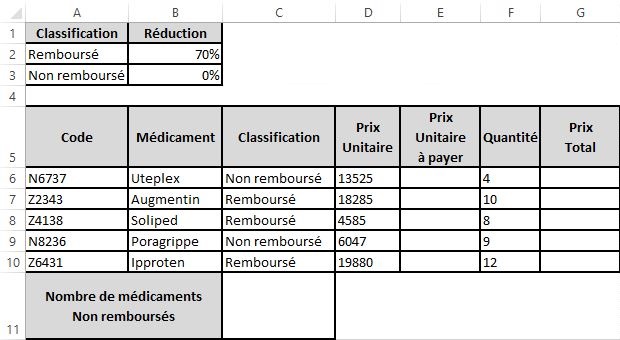 Donner la formule à saisir dans la cellule E6  sachant que : (2 points)				Prix Unitaire à payer = Prix Unitaire - Prix Unitaire * Réduction………………………………………………………………………………………………………………………………………………………………………………………………………………………………………………………………………………………………………Donner la formule à saisir dans la cellule G6 sachant que : (1 points)				Prix Total=Prix Unitaire à payer * Quantité…………………………………………………………………………………………………Donner la formule à saisir dans la cellule C11 qui permet de calculer le Nombre de médicaments Non remboursés. (2 points)…………………………………………………………………………………………………  On désire modifier le Prix Unitaire du médicament Utepex, cette boite de dialogue s’affiche empêchant cette modification :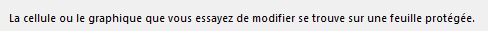 Quel outil propose le logiciel Tableur qui permet de protéger cette feuille ? (1 point)…………………………………………………………………………………………………...Partie B : Internet (14 points)Exercice 1 : (2 points)Donner l’utilité des outils donnés dans le tableau ci-dessous et proposer deux exemples pour chacun.Exercice 2 : (7points)Remplir la colonne  "Qui suis-je?" du tableau ci-dessous par les éléments correspondants aux descriptions données dans la colonne "Rôle". Exercice 3 : (3 points)Répondre par Vrai ou Faux et corriger la fausse alternative :1- Avec le service FTP vous pouvez transférer un fichier de votre ordinateur à un serveur uniquement.                                                                                                                   ……………………………………………………………………………………………………………..2- Toutes les adresses d’Internet, sauf les adresses de courrier électronique commencent par http //                                                                                                                             ……………………………………………………………………………………………………………...3- Le seul protocole utilisé par le service messagerie électronique est SMTP.           ………....…………………………………………………………………………………………………...4- Foulen_benfoulen@gmail.com est une adresse URL.                                               ………...                                                    .......................................................................................................................................................Exercice 4 : (2 points)1- Identifier chaque partie de ce site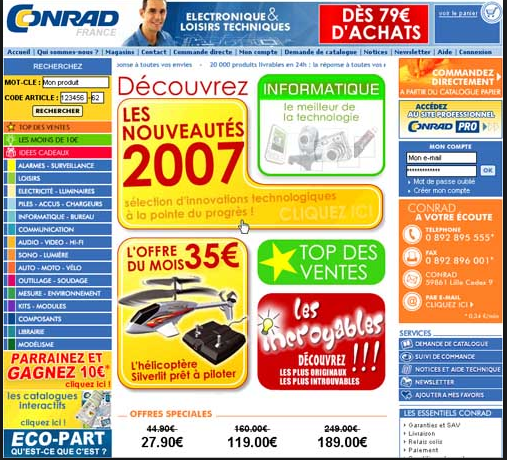 OutilsUtilitéExemplesNavigateur……………………………………….……………………………………….……………………………………….………………………..Moteur de recherche……………………………………….……………………………………….……………………………………….………………………RôleQui suis- je ?Je suis un service Internet, je permets l’achat et la vente en ligne. …………………………………..Je permets la réception d’un courrier électronique………………………………….Je suis un mode de payement en ligne…………………………………..Je suis un utilitaire qui permet de compresser un fichier de taille considérable.………………………………….Je suis un mode de sécurité qui consiste à assurer que seules les personnes autorisées aient accès aux ressources.…………………………………J’identifie le site Web.………………………………..Je permets de transformer les informations analogiques en des informations numériques et inversement.……………………………….